Year 6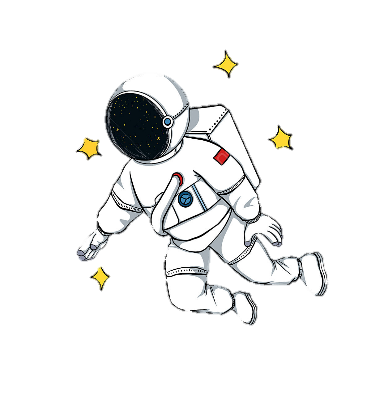 Astronaut ClassYear 6Astronaut ClassTopic Cycle year 2023-24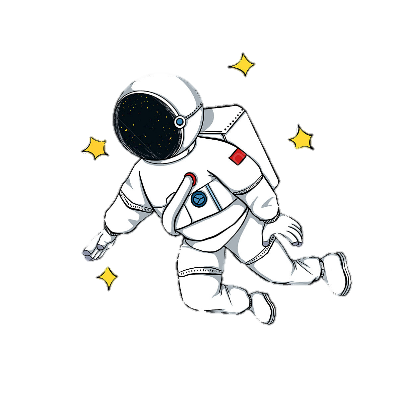 Topic Cycle year 2023-24Topic Cycle year 2023-24Topic Cycle year 2023-24Topic Cycle year 2023-24Topic Cycle year 2023-24SubjectSubjectAutumnAutumnSpringSpringSummerSummerTopic TitleTopic TitleWW2WW2Disasters Disasters Ancient Greece Ancient Greece TOPICHistoryWW2 Hi2/2.2 Extended chronological studyWW2 Hi2/2.2 Extended chronological studyDisasters – Disasters in history.Disasters – Disasters in history.Ancient Greece Hi2/2.4Ancient Greece Hi2/2.4TOPICGeographyLocal area study Ge2/1.1b name and locate counties and cities of the UK human and physical characteristics, key features (including hills, mountains, coasts and rivers), and land-use patterns; and understand how some of these aspects have changed over time Ge2/1.4c use fieldwork to observe, measure, record and present the human and physical features in the local area using a range of methods, including sketch maps, plans and graphs, and digital technologies.Local area study Ge2/1.1b name and locate counties and cities of the UK human and physical characteristics, key features (including hills, mountains, coasts and rivers), and land-use patterns; and understand how some of these aspects have changed over time Ge2/1.4c use fieldwork to observe, measure, record and present the human and physical features in the local area using a range of methods, including sketch maps, plans and graphs, and digital technologies.Ge2/1.3a describe and understand key aspects of physical geography, including: climate zones, biomes and vegetation belts, rivers, mountains and the water cycle Ge2/1.3b describe and understand key aspects of human geography, including: types of settlement and land use, economic activity including trade links, and the distribution of natural resources including energy, food, minerals and waterGe2/1.3a describe and understand key aspects of physical geography, including: climate zones, biomes and vegetation belts, rivers, mountains and the water cycle Ge2/1.3b describe and understand key aspects of human geography, including: types of settlement and land use, economic activity including trade links, and the distribution of natural resources including energy, food, minerals and waterGe2/1.1a locate the world’s countries, using mapsGe2/1.1a locate the world’s countries, using mapsTOPICArt and DesignAndy Warhol painting - Drawing Sketching and drawing skills e.g. WW2 planesAndy Warhol painting - Drawing Sketching and drawing skills e.g. WW2 planesMaking a collage of the cross section of the volcano and the earth using different textured materials. Making a collage of the cross section of the volcano and the earth using different textured materials. Sculpture Pottery - vaseSculpture Pottery - vaseTOPICDTSeasonal Cooking DT2 2.1 (inc rationing recipes)Wooden propellers- battle of Britain. Seasonal Cooking DT2 2.1 (inc rationing recipes)Wooden propellers- battle of Britain. DT2 1.1.-1.4 Making mini greenhouses for lettuces – sow Feb indoorsMaking volcanoes. DT2 1.1.-1.4 Making mini greenhouses for lettuces – sow Feb indoorsMaking volcanoes. DT2/1.4 Moving Mythical CreaturesDT2/1.4 Moving Mythical CreaturesScienceScienceLightElectricityLiving things and their habitat Animals including humansEvolutionExperimentsComputingComputingOnline safety Networks Coding Spreadsheets Quizzing Blogging Binary REChristianity andJudaismREChristianity andJudaismRules for livingChristmas Hanukkah – Light as a symbolCelebrations linked to key figures e.g. Purim- EstherPassover – MosesCreation storiesLeaders – Rabbis/ VicarsPSHCEPSHCEDeaf StudiesHow can I deal with change, loss and bereavement?How can the media influence people?How can we choose the jobs would we like to do in the futureHow can I help in an accident or emergency?How do I keep myself safe in relationships?PEPEInvasion Games Tag Rugby=-SwimmingGymnasticsNet and Wall Games  Badminton/Table tennisAthleticsStriking and Fielding* - CricketWOW!WOW!Lincolnsfield De HavillandLincolnsfield De HavillandKidszania Natural History Museum?Kidszania Natural History Museum?Virtual Reality Synagogue and church visitVirtual Reality Synagogue and church visit